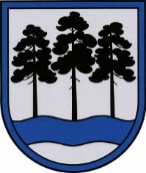 OGRES  NOVADA  PAŠVALDĪBAReģ.Nr.90000024455, Brīvības iela 33, Ogre, Ogres nov., LV-5001tālrunis 65071160, e-pasts: ogredome@ogresnovads.lv, www.ogresnovads.lv PAŠVALDĪBAS DOMES SĒDES PROTOKOLA IZRAKSTS83.Par Ogres novada pašvaldības iekšējo noteikumu Nr.8/2023 “Daudzdzīvokļu dzīvojamai mājai funkcionāli nepieciešamā zemes gabala pārskatīšanas komisijas nolikums” apstiprināšanuAtbilstoši likuma "Par valsts un pašvaldību dzīvojamo māju privatizāciju" 85. panta trešajai daļai pašvaldība ar saistošajiem noteikumiem nosaka kārtību dzīvojamai mājai funkcionāli nepieciešamā zemes gabala pārskatīšanai.Ogres novada pašvaldības dome 2023.gada 30.martā izdeva saistošos noteikumus Nr.6/2023 “Par dzīvojamai mājai funkcionāli nepieciešamā zemes gabala pārskatīšanu” (turpmāk – saistošie noteikumi). Saistošo noteikumu 2.punkts noteic, ka Ogres novada administratīvajā teritorijā esošai dzīvojamai mājai funkcionāli nepieciešamā zemes gabala pārskatīšanu nodrošina Ogres novada pašvaldības izveidota komisija. Saskaņā ar Ogres novada pašvaldības 2021. gada 1. jūlija saistošo noteikumu Nr. 12/2021 “Ogres novada pašvaldības nolikums” 9. punktu komisijas darbību reglamentē domes apstiprināts nolikums.Lai noteiktu Ogres novada pašvaldības Daudzdzīvokļu dzīvojamai mājai funkcionāli nepieciešamā zemes gabala pārskatīšanas komisijas kompetenci, sastāvu un darba organizācijas kārtību, nepieciešams apstiprināt Daudzdzīvokļu dzīvojamai mājai funkcionāli nepieciešamā zemes gabala pārskatīšanas komisijas nolikumu.Pamatojoties uz Valsts pārvaldes iekārtas likuma 72.panta pirmās daļas 2.punktu un Pašvaldību likuma 50.panta pirmo daļu, Ogres novada pašvaldības domes 2021. gada 1. jūlija saistošo noteikumu Nr. 12/2021 “Ogres novada pašvaldības nolikums” 9. punktu, balsojot: ar 20 balsīm "Par" (Andris Krauja, Artūrs Mangulis, Atvars Lakstīgala, Dace Kļaviņa, Dace Māliņa, Dace Veiliņa, Daiga Brante, Dainis Širovs, Dzirkstīte Žindiga, Egils Helmanis, Ilmārs Zemnieks, Indulis Trapiņš, Jānis Iklāvs, Jānis Kaijaks, Jānis Siliņš, Kaspars Bramanis, Pāvels Kotāns, Raivis Ūzuls, Rūdolfs Kudļa, Santa Ločmele), "Pret" – nav, "Atturas" – nav,Ogres novada pašvaldības dome NOLEMJ:Apstiprināt Ogres novada pašvaldības iekšējos noteikumus Nr.8/2023 “Daudzdzīvokļu dzīvojamai mājai funkcionāli nepieciešamā zemes gabala pārskatīšanas komisijas nolikums” (pielikumā uz 3 lapām).Kontroli par lēmuma izpildi uzdot Ogres novada pašvaldības izpilddirektoram.(Sēdes vadītāja, domes priekšsēdētāja E.Helmaņa paraksts)Ogrē, Brīvības ielā 33Nr.32023.gada 30.martā